მუნიციპალიტეტის 2024-2027 წლების საშუალოვადიანი პრიორიტეტების დოკუმენტი(პირველადი ვარიანტი)შესავალიმუნიციპალიტეტის ეკონომიკური განვითარება ძირითადად ეფუძნება ქვეყნის ეკონომიკური განვითარების პოლიტიკას, თავისუფალი ბაზრის პრინციპებს. მუნიციპალიტეტის მთავარი მიზანია ხელი შეუწყოს პანდემიით დაზარალებული ბიზნესის აღდგენასა და შემდგომ გაფართოებას, აღნიშნულიდან გამომდინარე ყურადღება დაეთმობა ინფრასტრუქტურის სწრაფ განვითარებას, როგორც ეკონომიკური ზრდის მასტიმულირებელ ფაქტორს. აქტიურად გაგრძელდება  მუნიციპალური ინსტიტუტების მუშაობის ხარისხობრივი გაუმჯობესება, რაც ხელს შეუწყობს მუნიციპალიტეტის ეკონომიკური პოლიტიკის ეფექტიანად განხორციელებას.მუნიციპალიტეტის 2024-2027 წლების პრიორიტეტების დოკუმენტს საფუძვლად დაედო საქართველოს საბიუჯეტო კოდექსის 34-ე მუხლის მე-4 ნაწილის მოთხოვნათა გათვალისწინებით საქართველოს მთავრობის მიერ საქართველოს პარლამენტში წარდგენილი ქვეყნის ძირითადი მაკროეკონომიკური და ფისკალური პარამეტრების დოკუმენტი და საქართველოს საბიუჯეტო კოდექსის 77-ე მუხლის პირველი პუნქტის შესაბამისად საქართველოს ფინანსთა სამინისტროდან მიღებული წერილი 2024 საბიუჯეტო წლის ძირითად საბიუჯეტო პარამეტრების შესახებ. მუნიციპალიტეტის 2024-2027 წლების პრიორიტეტების დოკუმენტის პირველად ვარიანტში ასახულია ზოგადი ინფორმაცია მუნიციპალიტეტის შესახებ, მუნიციპალიტეტის შემოსავლების და ხარჯების აგრეგირებული მაჩვენებელი 2024-2027 წლებისთვის, 2022 წლის და მიმდინარე 2023 წლის 6 თვის ბიუჯეტის შესრულების მონაცემები და მუნიციპალიტეტის პრიორიტეტები და პროგრამები საშუალოვადიან პერიოდში. დაგეგმილია მუნიციპალიტეტის კომპეტენციის სფეროში/დარგში/მიმართულებაში გენდერული თანასწორობის ასპექტების გათვალისწინება;თავი I. ზოგადი ინფორმაცია მუნიციპალიტეტის შესახებთავი I. ზოგადი ინფორმაცია მუნიციპალიტეტის შესახებახმეტის მუნიციპალიტეტი — ადმინისტრაციულ-ტერიტორიული ერთეული აღმოსავლეთ საქართველოში, კახეთის მხარეში. ახმეტის მუნიციპალიტეტის ადმინისტრაციული ცენტრია ქალაქი ახმეტა.        მუნიციპალიტეტს დასავლეთით ესაზღვრება დუშეთისა და თიანეთის მუნიციპალიტეტები, ჩრდილოეთით საზღვრავს ჩეჩნეთი, აღმოსავლეთით ესაზღვრება თელავის მუნიციპალიტეტი და დაღესტნის ავტონომიური რესპუბლიკა, სამხრეთით კი საგარეჯოს მუნიციპალიტეტი. იგი მდებარეობს მდინარე ალაზნის მარჯვენა მხარეს, მდინარე ილტოსა და მდინარე ორვილს შორის გაშლილ ვაკეზე.        ახმეტის მუნიციპალიტეტის შემადგენლობაში შედის თუშეთი, რომელიც ზღვის დონიდან 1650-4493 მ. სიმაღლეზე მდებარეობს და სოფელი კასრისწყალი, რომელიც მდებარეობს შირაქის ვაკეზე დედოფლისწყაროს მუნიციპალიტეტის ტერიტორიის მიმდებარედ.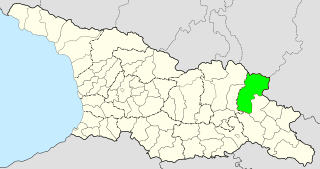 1930 წლამდე ახმეტის მუნიციპალიტეტის ამჟამინდელი ტერიტორია შედიოდა თიანეთის მაზრაში, 1930 წლიდან - თელავის მაზრაში, 1951 წლიდან გამოიყო ცალკე რაიონად, 1963-1964 წლებში ისევ შედიოდა თელავის რაიონის შემადგენლობაში. 1964 წლის აგვისტოდან კი ახლანდელ საზღვრებში კვლავ ცალკე რაიონად ჩამოყალიბდა. 2006 წლიდან ეწოდება მუნიციპალიტეტი.ფართობიმუნიციპალიტეტის საერთო ფართობია 2207,6 კმ2. აქედან სასოფლო-სამეურნეო სავარგულებს უკავია 830 კმ2. ხოლო მუნიციპალიტეტის 912  კმ2 კი ტყითაა დაფარული.ადგილობრივი მნიშვნელობის გზების სიგრძე შეადგენს 524 600 გრძივ მეტრს.მუნიციპალიტეტის ტერიტორიაზე გადის 4 შიდა  სახელმწიფო მნიშვნელობის გზა. ესენია:ზემო ხოდაშენი-ალავერდი-ქვემო ალვანიახმეტა-ბაწარას ნაკრძალიახმეტა-თელავი-ბაკურციხეთიანეთი-ახმეტა-ყვარელი-ნინიგორიადმინისტრაციული მოწყობამუნიციპალიტეტში 1 ქალაქი, 15 ადმინისტრაციული ერთეული და 111 სოფელია, აქედან 51 სოფელს არ ყავს ზამთარში მუდმივად მცხოვრები მოსახლეობა. მაღალმთიანი დასახლების სტატუსით სარგებლობს 78 სოფელი.მოსახლეობასაქართველოს სტატისტიკის ეროვნული სამსახურის მონაცემების მიხედვით, 2023 წლის 1 იანვრის მდგომარეობით, ახმეტის მუნიციპალიტეტის მოსახლეობის რაოდენობა 28,2 ათას ადამიანს შეაგენს. აქედან საქალაქო დასახლებაში ცხოვრობს 6.2 ათასი, ხოლო სასოფლო დასახლებაში მცხოვრებთა რაოდენობა 22,0 ათასი ადამიანია.მოსახლეობის 2014 წლის საყოველთაო აღწერის მონაცემების მიხედვით ახმეტის მუნიციპალიტეტის მაცხოვრებელთა რაოდენობა შეადგენს 31461, სქესთა გადანაწილება ასეთია: საქალაქო დასახლებაში ცხოვრობს 3 480 მამაკაცი, ხოლო სასოფლო დასახლებაში 12 152. საქალაქო დასახლებაში ქალთა რაოდენობა 3625-ს შეადგენს, ხოლო სასოფლო დასახლებაში კი - 12204-ს.მუნიციპალიტეტში რეგისტრირებულია  6,6  ათასი პენსიონერი,   1,4 ათასი სოციალურად დაუცველი სტატუსის მქონე პირი. მაღალმთიან დასახლებებში მცხოვრების სტატუსის მქონე პირთა რაოდენობა 2022 წლის მდგომარეობით შეადგენს 5.6 ათას მოსახლეს.მუნიციპალიტეტის მასშტაბით მოსახლეობის სიმჭიდროვე 12,6 კაცი/კმ²-ზეა.ეკონომიკამოსახლეობის შემოსავლის ძირითადი წყაროებია: დასაქმება საბიუჯეტო ორგანიზაციებში, სოფლის მეურნეობა და მცირე ბიზნესი. სოფლის მეურნეობის წამყვანი დარგებია: სარძევე,  მევენახეობა, მემარცვლეობა, მეცხოველეობა და მეცხვარეობა.ახმეტის მუნიციპალიტეტს ძალიან დიდი ტურისტული პოტენციალი აქვს. მისი  ტერიტორია უნიკალურია ბუნებრივი პირობების თვალსაზრისით. აქაური ფაუნა, ფლორა, შიდა წყლები და რთული რელიეფური პირობები თვალისმომჭრელია თითოეული მნახველისათვის. აქაურ მიწებზე წარმოდგენილია ერთობლივად სამი სახელმწიფო ნაკრძალი, ბაწარის, ბაბანეურის და თუშეთის.        თუშეთის დაცულ ტერიტორიებზე ფუნქციონირებს  ტურისტული მარშრუტები, რომლებიც თუშეთის უნიკალური ისტორიულ-კულტურული და ბუნებრივი ლანდშაფტების უდიდეს ნაწილს მოიცავს.        მუნიციპალიტეტის ტერიტორიაზე მნახველებს შესაძლებლობა აქვთ აგრეთვე მოინახულონ და გაეცნონ უძველეს ისტორიულ ძეგლებს, ისარგებლონ საოჯახო სასტუმროთი, დააგემოვნონ ქართული ღვინო და ტრადიციული კერძები. სამწუხაროდ საქართველოში არ არსებობს სტატისტიკა მთლიანი შიდა პროდუქტის დათვლისა მუნიციპალიტეტების მიხედვით. აღნიშნულიდან გამომდინარე ჩვენ გვიხდება ნაკლებად ავღწეროთ მუნიციპალიტეტის ეკონომიკური მდგომარეობა და პირდაპირ განვიხილავთ ბიუჯეტის შესრულების მაჩვენებლებს.ცენტრალური ხელისუფლების მიერ მუნიციპალიტეტების დეცენტრალიზაციის სტრატეგიის ფარგლებში გადადგმულმა ნაბიჯება (საბიუჯეტო კოდექსში განხორციელებული ცვლილება, რის მიხედვითაც  მუნიციპალიტეტის ბიუჯეტში რჩება დამატებული ღირებულების გადასახადის გაერკვეული ნაწილი) მნიშვნელოვნად გაზარდა მუნიციპალიტეტის საკუთარი შემოსავლები. თუმცა ახმეტის მუნიციპალიტეტი მაინც საჭიროებს დამატებითი ტრანსფერების გამოყოფას. მაგალითად, მიმდინარე წელს  სახელმწიფო ბიუჯეტიდან  გამოყოფილი  სახსრები მთლიან  შემოსულობებთან მიმართებაში შეადგენს 24.5 პროცენტს. აღნიშნული კი მეტყველებს იმაზე, რომ მუნიციპალიტეტმა რომ განახორციელოს თავისი ინსტიტუციური, სოციალური და ეკონომიკური ფუნქციები, დამოკიდებული არ არის მხოლოდ ახმეტის მუნიციპალიტეტის ეკონომიკურ ზრდაზე, არამედ მთელი ქვეყნის სოციალურ–ეკონომიკურ განვითარებაზე და მთლიანი შიდა პროდუქტის განაწილების წესზე. ეს გარემოება კი მუნიციპალიტეტის ბიუჯეტს დამოკიდებულს ხდის მოზიდულ სახსრებსა და ცენტრალური ხელისუფლების მიერ განსაზღვრულ პრიორიტეტებზე, რაც მუნიციპალიტეტის განვითარების გრძელვადიანი ფინანსური სტრატეგიის შემუშავებაში უმთავრეს რისკ ფაქტორს შეადგენს. თავიII. ძირითადი ფინანსური მაჩვენებლები2.1 შემოსავლების და ხარჯების აგრეგირებული მაჩვენებელი 2024-2027 წლებისთვისსაშუალოვადიან პერიოდში საბიუჯეტო შემოსულობების პროგნოზული გათვლებისას, გათვალისწინებულ იქნა 2024-2027 წლებისათვის ქვეყნის ძირითადი მონაცემებისა და მიმართულებების დოკუმენტის საბოლოო ვარიანტით განსაზღვრული მაკროეკონომიკური და ფისკალური მონაცემები. ასვე ბიუჯეტის ძირითადი მაჩვენებლები, რომლის მიხედვითაც განისაზღვრა ახმეტის მუნიციპალიტეტის 2024-2027 წლების შემოსულობების პროგნოზი საშუალოვადიან პერიოდში. დღგ-დან შემოსავლების საპროგნოზო მაჩვენებლები დათვლილია საბიუჯეტო კოდექსის 71-ე მუხლის შესაბამისად. მუნიციპალიტეტის 2024-2027 წლის შემოსავლებისა და ხარჯების საპროგნოზო აგრეგირებული მაჩვენებლები განისაზრვა შემდეგნაირად:2.2 გასული 2022 წლის და მიმდინარე 2023 წლის 6 თვის ბიუჯეტის შესრულება2022 წელი - ბიუჯეტის შესრულების ანალიზი მუნიციპალიტეტის 2022 წლის ბიუჯეტის შემოსულობების (შემოსავლები, არაფინანსური აქტივების კლება) და ნაშთის ცვლილების გეგმა განისაზღვრა 31670.1 ათასი ლარით, ფაქტიურმა შესრულებამ შეადგინა 33167.8 ათასი ლარი, ანუ გეგმის 104.7%-ი. ბიუჯეტის შემოსულობების (შემოსავლები, არაფინანსური აქტივები) გეგმა განისაზღვრა 28336,0  ათასი ლარით, ფაქტიურმა შესრულებამ შეადგინა 29769,3 ათასი ლარი. წლიური გეგმის 105,1%. საანგარიშო პერიოდში 1433.3 ათასი ლარით მეტი შემოსავალია მიღებული, მათ შორის:ბიუჯეტის შემოსავლების (გადასახადები, გრანტები, სხვა შემოსავლები) სახით მობილიზებულია - 28678.5 ათ. ლარი, რაც საპროგნოზო მაჩვენებლის (27936,0 ათასი ლარი) 102.6 % და მთლიანი - შემოსულობების 96.3 % შეადგინა.  მათ შორის:გადასახადების სახით მობილიზებულია 15536.4 ათასი ლარი, რაც საპროგნოზო მაჩვენებლის (15181,2  ათასი ლარი) 102.3 %-ია. წინა წელთან შედარებით (ფაქტი – 11654.8 ათასი ლარი) 3881.6 ათასი ლარით მეტი შემოსავალია მიღებული.  აკუმულირებული თანხის უდიდესი ნაწილი დამატებული ღირებულების გადასახადზე მოდის (13452.4  ათ. ლარი). ქონების გადასახადიდან მიღებულია 2084.0 ათასი ლარი, მათ შორის: საწარმოთა ქონების გადასახადი - 1477.1 ათასი ლარი, მიწის გადასახადი - 594.1 ათასი ლარი, ფიზიკურ პირთა ქონების გადასახადი 12.7 ათასი ლარი. გრანტების სახით მიღებულია 11812.4 ათასი ლარი, მათ შორის: მიზნობრივი ტრანსფერი დელეგირებული უფლებამოსილების განსახორციელებლად – 456.0 ათასი ლარი, კაპიტალური ტრანსფერის სახით მიღებულია - 11 356.4 ათასი ლარი, სხვა შემოსავლების სახით მობილიზებულია 1329.8 ათასი ლარი, რაც საპროგნოზო მაჩვენებლის 940.3 ათასი ლარის 141.4%-ია. ათასი ლარიარაფინანსური აქტივების კლებიდან 2022 წელს მობილიზებული იქნა 1090.7 ათასი ლარის შემოსავალი, რაც გეგმის (400.0 ათასი ლარის) 272.7%-ია. მათ შორის: ძირითადი აქტივების გაყიდვიდან მიღებულია 20.9 ათასი ლარი, არაწარმოებული აქტივების (მიწის)  გაყიდვიდან - 1069.8 ათასი ლარი2022 წლის დასაწყისისათვის ბიუჯეტის ანგარიშებზე არსებულმა ნაშთმა მთლიანობაში შეადგინა 3398.6 ათასი ლარი, ხოლო 2022 წლის ბოლოსათვის ბიუჯეტის ანგარიშებზე არსებულმა ნაშთმა მთლიანობაში შეადგინა 8329.6 ათასი ლარი.2022 წელს გადასახდელების საკასო შესრულების  - 78.4%-იანი მაჩვენებელი დაფიქსირდა. 2022 წლის ბიუჯეტის შესრულების მაჩვენებლებიბიუჯეტის ბალანსი  საბიუჯეტო კლასიფიკაციის  მიხედვითინფორმაცია 2022 წლის გადასახდელების შესახებბიუჯეტის გადასახდელები      	ბიუჯეტის  გადასახდელების   გეგმამ შეადგინა  31670,05 ათასი ლარი, გაწეულმა საკასო ხარჯმა - 24838,2  ათასი ლარი, რაც გეგმიური მაჩვენებლის 78,4%-ია. მათ შორის:     	ხარჯების დაზუსტებულმა გეგმამ შეადგინა 14813,1  ათასი  ლარი,  გაწეულმა   საკასო ხარჯმა - 14075,5 ათასი ლარი, გეგმიური მაჩვენებლის 95,0%. ახმეტის მუნიციპალიტეტის  ბიუჯეტის  ხარჯები ეკონომიკურიკლასიფიკაციის მიხედვითხარჯები ეკონომიკური კლასიფიკაციის მიხედვით: შრომის ანაზღაურების მუხლით ხარჯების  დასაფინანსებლად 2022 წლის გეგმით გათვალისწინებული იყო 3036.8  ათასი ლარი.  გაწეულმა ხარჯმა შეადგინა 2986.4 ათასი ლარი, წლიური გეგმის 98.3 %;  საქონელი და მომსახურების მუხლით წლიური გეგმით გათვალისწინებული იყო 2471.7 ათასი ლარი. გაწეულმა ხარჯმა შეადგინა 2019.2 ათ. ლარი, წლიური გეგმის 81.7 %. აღნიშნული მუხლიდან დაფინანსდაშტატგარეშე მომუშავეთა შრომის ანაზღაურება  -  258.0 ათასი ლარი                           მივლინების ხარჯები   -  24.8 ათასი ლარიოფისის ხარჯები  - 207.8 ათასი ლარი.წარმომადგენლობითი ხარჯები -  61.8 ათასი ლარი.სამედიცინო ხარჯები - 2.8 ათასი ლარი.ტრანსპორტისა და ტექნიკის ექსპლოატაციის   ხარჯები  - 612,3 ათასი ლარი (აქედან 285,9 ათ. ლარი არის სკოლის მოსწავლეთა ტრანსპორტით მომსახურების, 208,6 ათ. ლარი არის საწვავის ხარჯი, 41,0 ათ. ლარი კასრისწყლისა და ილტოს ხეობის მოსახლეობის ტრანსპორტით მომსახურების, წვევამდელებისა და  ახალგაზრდულ, კულტურულ და სპორტულ ღონისძიებებში მონაწილე ახალგაზრდების ტრანსპორტით მომსახურების ხარჯი. ექსპლუატაციის და მოვლა-შენახვის ხარჯები 20,1 ათ. ლარი, მიმდინარე რემონტის ხარჯი 56,7 ათ. ლარი). სხვა დანარჩენი საქონელი და მომსახურება   - 846,8 ათასი ლარი (აღნიშნული მუხლიდან დაფინანსებულია გარე განათებასა და ჭაბურღილებზე მოხმარებული ელ. ენერგიის გადასახადი - 515,0 ათ. ლარი, შენობა-ნაგებობის დაცვის ხარჯი -54,0 ათ. ლარი და სხვა ხარჯები).მუნიციპალური განვითარების ფონდიდან აღებული სესხის პროცენტის წლიური გეგმა იყო 95,0 ათ. ლარი, გახარჯულია 94,6 ათ. ლარი. წლიური გეგმის 99,6 %.სუბსიდიების მუხლით წლიური გეგმა გათვალისწინებული იყო 7933,5 ათასი ლარი. გაწეული ხარჯების ოდენობამ შეადგინა 7750,3 ათასი ლარი. წლიური გეგმის 97,7 %. გრანტების წლიური გეგმა - 109,5 ათ. ლარი, ფაქტი - 109,5 შესრულება 100%. (ა(ა)იპ კახეთის დანიშნულების ადგილის მართვის ორგანიზაცია - ვიზით კახეთისათვის გადარიცხული გრანტი) – 29,5 ათ.ლარიმიუსაფარი შინაური ცხოველების მართვის კახეთის ინტერმუნიციპალური სააგენტოსათვის გადაცემული გრანტი - 80,0 ათ.ლარი.სოციალური უზრუნველყოფის მუხლით წლიური გეგმა გათვალისწინებული იყო 556,4 ათასი ლარი. გაწეული ხარჯების ოდენობამ შეადგინა  538,9 ათასი ლარი. შესრულება 96,9 %.სხვა ხარჯების მუხლით გასაწევი ხარჯების დასაფინანსებლად წლიური გეგმა  განისაზღვრა 610,3 ათასი ლარით, გაწეული ხარჯების ოდენობამ შეადგინა 576,7 ათასი ლარი (საკრებულოს წევრების კომპენსაცია 83,3 ათ. ლარი, სტიქიური უბედურებების შედეგად მიყენებული ზიანის ხარჯი - 119,3 ათ.ლარი. ამავე მიზნით საქართველოს მთავრობის N604, 05.04.2022წ. განკარგულებით გამოყოფილი 310,0 ათ.ლარიდან გახარჯულია 307,8 ათ.ლარი. საჯარო სკოლების წარჩინებით კურსდამთავრებულთა დასახმარებლად სარეზერვო ფონდიდან გამოიყო თანხა 26,1 ათ.ლარის ოდენობით, ხარჯი 100%-ია. მრავალბინიანი საცხოვრებელი სახლების სახურავის რეაბილიტაცია - 33,2ათ. ლარი და სხვა ხარჯები.არაფინანსური აქტივების ზრდის მუხლით დაზუსტებულმა გეგმამ  შეადგინა 16698,2  ათასი ლარი, გაწეულმა  საკასო  ხარჯსაკმა  - 10604,0  ათასი   ლარი,  რაც  გეგმიური  მაჩვენებლის 63,5 %-ია.ვალდებულებების  კლების  მუხლით დაზუსტებულმა  გეგმამ  შეადგინა  158,7  ათასი ლარი,   გაწეულმა   საკასო   ხარჯმა   -   158,7   ათასი   ლარი,   რაც   გეგმიური მაჩვენებლის 100 %-ია.სსიპ "საქართველოს მუნიციპალური განვითარების ფონდსა" და  ახმეტის მუნიციპალიტეტის მერიას შორის გაფორმებული ,,საქართველოს მყარი ნარჩენების მართვის პროექტის „ ქონების გადაცემის ხელშეკრულების ფარგლებში ახმეტის მუნიციპალიტეტისათვის კომპაქტორიანი თვითმცლელი ნაგავმზიდი მანქანის და ნარჩენების კონტეინერის გადმოცემის მიზნით პროცენტის სახით გადახდილია 37.8 ათ. ლარი, ხოლო ვალდებულება შემცირებულია 76.3 ათ. ლარით. სესხის დაფარვის ბოლო თარიღია 2026 წლის აპრილი.     "ახმეტის მუნიციპალიტეტში სოფელ მატნის სპორტსკოლის რესკონსტრუქციისა და შიდა საუბნო გზის რეაბილიტაციის" გრძელვადიანი სასესხო ხელშეკრულების  ფარგლებში 2022 წელს პროცენტის სახით გადახდილია 56.8 ათ. ლარი. ხოლო ვალდებულება შემცირებულია 82.4 ათ. ლარით.  სესხის დაფარვის ბოლო თარიღია 2027 წლის მარტი. ახმეტის მუნიციპალიტეტის ბიუჯეტის ასიგნებების შესრულება    მუნიციპალიტეტის ძირითადი პრიორიტეტებია:ინფრასტრუქტურა; დასუფთავება და გარემოს დაცვა;განათლება;კულტურა, ახალგაზრდობა და სპორტი; ჯანმრთელობის დაცვა და სოციალური უზრუნველყოფა; წარმომადგენლობითი და აღმასრულებელი ორგანოები, ქვეყნის თავდაცვისუნარიანობის  ხელშეწყობა.ინფრასტრუქტურა  მუნიციპალიტეტის ეკონომიკური განვითარებისათვის აუცილებელ პირობას წარმოადგენს მუნიციპალიტეტის  ინფრასტრუქტურის  გაუმჯობესება და აღნიშნული მიმართულება ბიუჯეტის ერთ-ერთ მთავარ პრიორიტეტს წარმოადგენს. პრიორიტეტის ფარგლებში გრძელდება საგზაო ინფრასტრუქტურის მშენებლობა-რეაბილიტაცია,  საცხოვრებელი უბნების ეზოების, დასასვენებელი პარკების და  საცხოვრებელი კორპუსების კეთილმოწყობა. მუნიციპალიტეტის ინფრასტრუქტურის  მშენებლობისა და რეაბილიტაციის გარდა, პრიორიტეტის ფარგლებში განხორციელდება არსებული ინფრასტრუქტურის მოვლა- შენახვა და დაფინანსდება მის ექსპლოატაციასთან დაკავშირებული ხარჯები.დასუფთავება და გარემოს დაცვაპროგრამის ფარგლებში ხორციელდება  გარემოს დასუფთავება და ნარჩენების გატანა, გარემოს დაცვა, კაპიტალური დაბანდებები დასუფთავების სფეროში. ფინანსდება აღნიშნულთან   დაკავშირებული ხარჯები. შესაბამისად პრიორიტეტის ფარგლებში გათვალისწინებულია მუნიციპალიტეტის სანიტარული წესრიგის შენარჩუნება და გაუმჯობესება;  ნარჩენების სრული იზოლირება მოსახლეობისა და გარემოსაგან;   ბალახის  გათიბვა ქალაქისა   და მუნიციპალიტეტის ტერიტორიაზე; ქალაქში არსებული სასაფლაოების მოვლა-დასუფთავება. თუშეთის დაცული ლანდშაფტის მოვლა-პარონობა; მდინარეების კალაპოტის რეგულირება, სანიაღვრე არხების მოწყობა.განათლება    მომავალი თაობების აღზრდის მიმართულებით, დაწყებითი და ზოგადი განათლების გარდა, მნიშვნელოვანი როლი ენიჭება ასევე სკოლამდელ განათლებას, რაც თვითმმართველი ერთეულის საკუთარ უფლებამოსილებებს განეკუთვნება და შესაბამისად, მუნიციპალიტეტის ერთ-ერთ პრიორიტეტს წარმოადგენს, რომლის ფარგლებში ხორციელდება საბავშვო ბაღების ფუნქციონირებისათვის საჭირო ხარჯების დაფინანსება, მათი რეაბილიტაცია, ინვენტარით უზრუნველყოფა. სკოლამდელი განათლების გარდა, პრიორიტეტის ფარგლებში ხორციელდება ზოგადი განათლების ხელშეწყობა, რომელიც დელეგირებულ უფლებამოსილებას წარმოადგენს და მუნიციპალიტეტის მეშვეობით ხდება მოსწავლეთა ტრანსპორტით უზრუნველყოფა და სკოლების ინფრასტრუქტურის მოწესრიგება, შესაბამისად მიზნობრივი ტრანსფერის სახით ხდება ხარჯების ანაზღაურება.კულტურა, ახალგაზრდობა და სპორტი (პროგრამული კოდი 05 00)მუნიციპალიტეტის ინფრასტრუქტურული და ეკონომიკური განვითარების პარალელურად  აუცილებელია ხელი შეეწყოს კულტურული ტრადიციების დაცვას და ღირსეულ გაგრძელებას. ამასთანავე, ერთ-ერთი პრიორიტეტია ახალგაზრდების მრავალმხრივი (როგორც სულიერი, ისე ფიზიკური თვალსაზრისით) განვითარების ხელშეწყობა და მათში ცხოვრების ჯანსაღი წესის დამკვიდრება. შესაბამისად, მუნიციპალიტეტი განაგრძობს კულტურული ობიექტების ფინანსურ მხარდაჭერას, წარმატებული სპორტსმენების ხელშეწყობას და შესაბამისი პირობების შექმნას, რათა ნიჭიერმა ბავშვებმა და ახალგაზრდებმა შეძლონ  სპორტული მონაცემების გამოვლინება. გარდა ამისა, მუნიციპალიტეტის მიერ ხორციელდება ბიბლიოთეკების, მუზეუმების, ხელოვნების სკოლის ფუნქციონირებისათვის საჭირო ხარჯების დაფინანსება.მოსახლეობის ჯანმრთელობის დაცვა და სოციალური უზრუნველყოფა (პროგრამული კოდი 06 00)მოსახლეობის ჯანმრთელობის დაცვის ხელშეწყობა და მათი სოციალური დაცვა მუნიციპალიტეტის ერთ-ერთ მთავარ პრიორიტეტს წარმოადგენს. მუნიციპალიტეტი არსებული რესურსების ფარგლებში განაგრძობს სოციალურად დაუცველი მოსახლეობის სხვადასხვა დახმარებებით და შეღავათებით უზრუნველყოფას. ერთიანი სახელმწიფო პოლიტიკის ფარგლებში გრძელდება საზოგადოებრივი ჯანმრთელობის დაცვის მიზნით ადგილობრივ დონეზე სხვადასხვა ღონისძიებების განხორციელება, რაც უზრუნველყოფს არა მხოლოდ მუნიციპალიტეტის, არამედ მთელი ქვეყნის მოსახლეობის  დაცვას სხვადასხვა გადამდები და ინფექციური დაავადებებისაგან.2023 წლის ბიუჯეტის 6 თვის მაჩვენებლები მუნიციპალიტეტის 2023 წლის დაზუსტებული ბიუჯეტის მოცულობა შეადგენს 33622.8 ათას ლარს. ბიუჯეტის შემოსავლების სახით 2023 წლის 6 თვის მონაცემებით მობილიზებულია 12313,6 ათასი ლარი, რაც წლიური გეგმის (25476.7 ათასი ლარი) 48.3%-ია, მათ შორის:გადასახადების ფაქტიურმა შესრულებამ 6 თვეში შეადგინა 9623,0 ათასი ლარი, რაც წლიური გეგმის (18129.8 ათასი ლარი) 53.1%-ია;გრანტების სახით ბიუჯეტში ჩარიცხულია 1877,8 ათასი ლარი, რაც წლიური გეგმის (6253.9 ათასი ლარი) 30.0%-ია, აქედან: სხვა სახელმწიფო ერთეულებიდან მიღებული გრანტები, კერძოდ: მიზნობრივი ტრანსფერი დელეგირებული უფლებამოსილების განსახორციელებლად – 454,5 ათასი ლარი,  საქართველოს რეგიონებში განსახორციელებელი პროექტების ფონდიდან კაპიტალური ტრანსფერის სახით 1285,9 ათ. ლარი, ხოლო სპეციალური ტრანსფერის სახით - 137,4 ათასი ლარი.სხვა შემოსავლების სახით მობილიზებულია 582,7 ათასი ლარი, რაც წლიური გეგმის (923.0 ათასი ლარი) 63.1%-ია, მათ შორის: პროცენტების სახით მიღებულია 322,1 ათასი ლარი,  რენტის სახით მობილიზებულია 72,5 ათასი ლარი, საქონლისა და მომსახურების რეალიზაციიდან მიღებულია 70,0 ათასი ლარი, ნებაყოფლობითი ტრანსფერები, გრანტების გარდა - 15,9 ათასი ლარი, სანქციები (ჯარიმები და საურავები) –102,2 ათასი ლარი. არაფინანსური აქტივების რეალიზაციიდან მობილიზებულია 230,2 ათასი ლარი, რაც გეგმის (150.0ათასი ლარი) 153,5%-ია, მათ შორის: ძირითადი აქტივების გაყიდვიდან 27,7 ათასი ლარი, არაწარმოებული აქტივების (მიწის) გაყიდვიდან 202,5ათასი ლარი.2023 წლის 1 იანვრისათვის ბიუჯეტის ანგარიშებზე არსებულმა ნაშთმა შეადგინა 8329,6 ათასი ლარი.2023 წელს განსაზღვრულ პრიორიტეტებზე 6 თვის განმავლობაში მიმართულ იქნა   13693,8 ათასი ლარი (წლიური გეგმის 33622.8 ათასი ლარის 40.7%-ი). მათ შორის:  ინფრასტრუქტურის განვითარება - 4483,2 ათ. ლარი ;დასუფთავება და გარემოს დაცვა - 1749,0ათ. ლარი ;განათლება - 2819,1 ათ. ლარი;კულტურ, ახალგაზრდობა და სპორტი  - 1339,1 ათ. ლარი;მოსახლეობის ჯანმრთელობის დაცვა და სოციალური უზრუნველყოფა - 652,4 ათ. ლარი.წარმომადგენლობითი და აღმასრულებელი ორგანოები, ქვეყნის თავდაცვისუნარიანობის  ხელშეწყობა - 2652,9 ათ. ლარი.ბიუჯეტის ასიგნებები პრიორიტეტების მიხედვით  ახმეტის მუნიციპალიტეტის 2023  წლის გეგმით გასაწევი გადასახდელები განისაზღვრა 33622.8 ათ. ლარით. გაწეული ხარჯების ოდენომამ  6 თვეში შეადგინა 13693,8 ათ. ლარი. 01 00 - მმართველობა და საერთო დანიშნულების ხარჯების გეგმა 5669.8 ათ. ლარი - შესრულება 2652.9 ათ. ლარი. გეგმის 46.8%,  აქედან:01 01 01 - ახმეტის მუნიციპალიტეტის საკრებულოს ხარჯმა შეადგინა 500.1 ათ. ლარი. გეგმის (1056.3 ათ. ლარი) 47.3%.01 01 02 - ახმეტის მუნიციპალიტეტის მერიის ხარჯმა შეადგინა 1953,3 ათ. ლარი. გეგმის (4017.9 ათ. ლარი) 48.6%.01 01 03 - სამხედრო აღრიცხვისა და გაწვევის სამსახურის ხარჯმა შეადგინა 85,9 ათ. ლარი. გეგმის (230,9 ათ. ლარი) 37,2%.01 02 02 - წინა პერიოდში წარმოქმნილი ვალდებულებების დაფარვა და სასამართლოს გადაწყვეტილებების აღსრულების ფინანსური უზრუნველყოფის გეგმა 4,5 ათ. ლარი. საკასო ხარჯი არ არის გაწეული.01 02 03 - მუნიციპალიტეტის ვალდებულებების მომსახურება და დაფარვის გეგმამ შეადგინა 244,6 ათ. ლარი. გახარჯულია 111,7 ათ. ლარი. შესრულება 45,7%.01 02 04 - შესყიდვებთან და აუქციონთან დაკავშირებული ხარჯების გეგმა - 7,0 ათ. ლარი. შესრულება 2,0 ათ.ლარი,შესრულებულია გეგმის 28,6 %.სარეზერვო ფონდიდან გაუხარჯავი თანხა შეადგენს 108,6 ათ. ლარს 02 00 - ინფრასტრუქტურის განვითარებისთვის გეგმით გათვალისწინებული იყო 13178,2 ათ. ლარი. გახარჯულია 4483,2 ათ. ლარი. გეგმის 34,0 %. აქედან:02 01 - საგზაო ინფრასტრუქტურის განვითარების გეგმა 7590,3 ათ. ლარი. შესრულება 33,1 %. (2512,5 ათ. ლარი)02 02 01 - წყლის სისტემების რეაბილიტაცის გეგმა -  1126,0 ათ. ლარი. შესრულება 28,3 % (318,7 ათ. ლარი)02 02 02 - წყლის სისტემების ექსპლუატაციის (ჭაბურღილებზე მოხმარებული ელ. ენერგიის გადასახადი) გეგმა -  250,0 ათ. ლარი. შესრულება 39,4% (98,4 ათ. ლარი)02 02 03 - ა(ა)იპ სოფლის წყლის სისტემების მოვლა-პატრონობის გეგმა -  557,0 ათ. ლარი. შესრულება 238,3 ათ. ლარი. გეგმის 42,8%.02 03 01 - გარე განათების ექსპლუატაცია (ელ. ენერგიის გადასახადი) გეგმა 320,0 ათ. ლარი. საკასო ხარჯი 168,3 ათ. ლარი. გეგმის 52,6 %.02 03 04 - ა(ა)იპ ახმეტის მუნიციპალიტეტის გარე განათების სამსახურის საკასო ხარჯმა შეადგინა 160,1 ათ. ლარი. გეგმის (330,9 ათ. ლარი) 48,4 %.02 05 01 - საზოგადოებრივი სივრცეების მოწყობა, რეაბილიტაცია, ექსპლუატაციის ხარჯმა შეადგინა 3,3 ათ. ლარი. გეგმის (249,7 ათ. ლარი) 1,3 %.02 06 - სოფლის მხარდაჭერის პროგრამის  გეგმამ შეადგინა 1164,7 ათ.ლარი. საკასო ხარჯმა - 62,3 ათ.ლარი. გეგმის 5,3 %. 02 07 01 - ტურისტული ინფრასტრუქტურის მოწყობა - გეგმით გათვალისწინებული იყო 1560,1  ათ. ლარი. შესრულებამ შეადგინა 891,8 ათ.ლარი - 57,2%02 07 02 - ტურიზმის განვითარების ხელშეწყობა - ტურიზმის ხელშეწყობის მიზნით კახეთის მუნიციპალიტეტებმა დაარსეს ორგანიზაცია  ა(ა)იპ „კახეთის დანიშნულების ადგილის მართვის ორგანიზაცია - ვიზით კახეთი“. აღნიშნული ა(ა)იპ-ის მიზანია ტურიზმის დაგეგმვა და განვითარება, კახეთის რეგიონის უნიკალური თვისებების გამოყენება, როგორიცაა, უძველესი ღვინის კულტურა და ღვინის წარმოების ტრადიციები, ადგილობრივი სამზარეულო, ლამაზი სოფლები, კახეთის უნიკალური ბუნება. ამით სარგებლობას იღებს როგორც ტურისტი, ასევე ადგილობრივი დაინტერესებული მხარეები. აღნიშნულ აიპის გრანტის სახით გადაერიცხა 29,5 ათ. ლარი, გეგმის 100 %.03 00 - დასუფთავება და გარემოს დაცვის გეგმით გათვალისწინებული იყო 3473,2 ათ. ლარი. გახარჯულია 1749,0 ათ. ლარი. გეგმის 50,3%. აქედან:03 01 - ა(ა)იპ ახმეტის მუნიციპალიტეტის კეთილმოწყობის სამსახური - გეგმა 1128,3 ათ. ლარი. საკასო ხარჯი 495,0 ათ. ლარი, გეგმის 43,9 %.03 02 01 - ა(ა)იპ თუშეთის დაცული ლანდშაფტის ადმინტრაციის გეგმის 575,1 ათ. ლარი. გახარჯულია 167,9 ათ. ლარი,  გეგმის 29,2 %.03 02  02 - ა(ა)იპ ტყე-პარკებისა და სასაფლაოების მოვლა-პატრონობის ცენტრის მიერ გახარჯულია 193.5 ათ. ლარი. გეგმის (358,6 ათ. ლარი) 54,0%.03 03 01 - სანიაღვრე არხების მოწყობა - გეგმამ შეადგინა 198,5 ათ. ლარი. შესრულება - 1.5 ათ. ლარი, გეგმის 0,8%.03 03 03 - სპეც. ტექნიკისა და ინვენტარის შეძენა -გეგმა 429,4 ათ. ლარი. შესრულება 413.3 ათ. ლარი, გეგმის 96,3%.03 03 04 - სარწყავი არხებისა და ნაპირსამაგრი ნაგებობების მოწყობა, რეაბილიტაცია, ექსპლუატაციის გეგმა 783,3 ათ. ლარი, შესრულებამ შეადგინა 477.8 ათ. ლარი. გეგმის 61,0 %.04 00 - განათლების მიმართულებით გასაწევი ხარჯების საპროგნოზო მაჩვენებელია 6307,8 ათ. ლარი. გახარჯულია 2819,1 ათ. ლარი. გეგმის 44, 7%. აქედან:04 01 01- ა(ა)იპ საბავშვო ბაღების ცენტრის მიერ გახარჯულია 1934,8 ათ. ლარი. გეგმის (3731,6 ათ. ლარი) 94,5%.04 01 02 - სკოლამდელი განათლების არაფინანსურის გეგმამ შეადგინა 2048,8 ათ. ლარი. გახარჯულია 543,9 ათ. ლარი. გეგმის 26,5 %.04 02 - ზოგადი განათლების ხელშეწყობის გეგმა - 527,4 ათ. ლარი. ფაქტი - 340,3 ათ. ლარი. გეგმის 64,5 %.05 00 - კულტურა, ახალგაზრდობა და სპორტის მიმართულებით გასაწევი ხარჯების საპროგნოზო მაჩვენებელია 3196,2 ათ. ლარი. გახარჯულია 1339.1 ათ. ლარი. გეგმის 41,9 %. აქედან:05 01 01 01 - ა(ა)ი სკოლისგარეშე სასპორტო საგანმანათლებლო დაწესებულება - ახმეტის ზურაბ  ზვიადაურის სახელობის კომპლექსური სასპორტო გაერთიანების   ხარჯმა შეადგინა 334,2 ათ. ლარი. გეგმის (853,4 ათ. ლარი) 39,2 %.05 01 01 02 - ა(ა)იპ ზ. ზვიადაურის სახელობის ძიუდოს სასპორტო სკოლის ხარჯმა შეადგინა 101,6 ათ. ლარი. 2023 წლის მაისიდან  გაუქმდა და შეუერთდა ა(ა)იპ სკოლისგარეშე სასპორტო საგანმანათლებლო დაწესებულებას კომპლექსურ სკოლას.05 01 01 03 - ა(ა)იპ ახმეტის საფეხბურთო სკოლა „ბახტრიონის“  ხარჯებმა შეადგინა 107,9 ათ. ლარი. გეგმის (233,4 ათ. ლარი) 46,2 %.05 01 02 01 - სპორტული ღონისძებების დაფინანსების გეგმით გათვალისწინებული იყო 35,0 ათ. ლარი. გახარჯულია 27,4 ათ. ლარი. გეგმის 78,3%.05 01 03 - სპორტული ობიექტების აღჭურვა, რეაბილიტაცია, მშენებლობის გეგმამ შეადგინა 516,0 ათ. ლარი. გახარჯულია 56,9 ათ. ლარი. გეგმის 11,0%05 02 01 01 - ა(ა)იპ კულტურის ცენტრის ადმინისტრაციის ხარჯებმა შეადგინა 392,9 ათ. ლარი. გეგმის (785,1 ათ. ლარი) 50,0 %.05 02 01 03 - ა(ა)იპ  ბ. მამიაურის სახელობის სახელოვნებო , შემეცნებითი და სამუსიკო სკოლების გაერთიანების  ხარჯმა შეადგინა 255,9 ათ. ლარი. გეგმის (480,8 ათ. ლარი) 53,2 %.05 02 02 02 - კლუბების გეგმით გათვალისწინებული იყო 18,3 ათ. ლარი. გახარჯულია 18,3 ათ. ლარი. გეგმის 100,0%. 05 03  - საზოგადოებრივი და ახალგაზრდული ორგანიზაციების ხელშეწყობის  გეგმით გათვალისწინებული იყო 89,0 ათ. ლარი. გახარჯულია 33,9 ათ. ლარი. გეგმის 38,1%. 05 04 - საინფორმაციო ცენტრის მიერ გახარჯულია 40,1 ათ. ლარი. გეგმის (82,6 ათ. ლარის) 48,5 %.06 00 - მოსახლეობის ჯანმრთელობის დაცვა და სოციალური უზრუნველყოფა,  გეგმით გათვალისწინებულია 1797,5 ათ. ლარი. გახარჯულია 652,4 ათ. ლარი. გეგმის 36,3 %. აქედან:06 01 01 - ა(ა)იპ საზოგადოებრივი ჯანდაცვის ცენტრის ხარჯმა შეადგინა 50,1 ათ. ლარი. გეგმის (116.9 ათ. ლარი) 42.9%06 01 02 - ჯანდაცვის ობიექტების შეკეთება - გეგმა შეადგენს 143,0 ათ. ლარს. ხარჯი არ არის გაწეული. 06 02 01 - ავადმყოფთა სოციალურ დაცვაზე გახარჯულია 171,1 ათ. ლარი. გეგმის (485.7 ათ. ლარი)  65,8 %.06 02 01 01 - სოციალურად დაუცველი მოსახლეობის დახმარებაზე გახარჯულია 69,6 ათ. ლარი. გეგმის (265,5 ათ. ლარი) 26,2% .06 02 02 02 - ხანძრით, მიწისძვრით და სხვა სტიქიური უბედურებებით დაზარალებულ პირთა დახმარებამ შეადგინა 47,1 ათ. ლარი. გეგმის (63,4 ათ. ლარი) 74,3%.06 02 02 03 - მოსახლეობის ტრანსპორტით მომსახურების ხარჯებია 12,7 ათ. ლარი. გეგმის (38,0 ათ. ლარი) 33,4 %.06 02 03 - ა(ა)იპ სოციალური სახლის მიერ გახარჯულია 271,6 ათ. ლარი. გეგმის( 630,3  ათ.ლარი) 43,1 %.06 02 04 - ვეტერანთა სადღესასწაულო და სარიტუალო  ხარჯმა შეადგინა 10,2 ათ. ლარი. გეგმის (15,2 ათ. ლარი)  67,1%.06 02 05 - წითელი ჯვრის საზოგადოების ხარჯმა შეადგინა 20,0 ათ. ლარი. გეგმის 50%.თავი III. მუნიციპალიტეტის პრიორიტეტები და პროგრამები საშუალოვადიან პერიოდშითვითმმართველი ერთეული ახმეტის მუნიციპალიტეტის განვითარების ხედვა 2024-2027 წლებში ახმეტის მუნიციპალიტეტის წარმომადგენლობითი და აღმასრულებები ხელისუფლების მიერ გადადგმულმა ნაბიჯებმა უნდა შექმნას საშუალო ვადიან პერიოდში მუნიციპალიტეტის სოციალური და ეკონომიკური განვითარების მყარი საფუძვლები. ამ მიზნის მისაღწევად მუნიციპალიტეტის განვითარების ხედვა ეფუძნება შემდეგ პრინციპებს: ახმეტის მუნიციპალიტეტის ისტორიულად მიმზიდველი გარემოს შენარჩუნება და განვითარება. მისი ტურისტული პოტენციალის მაქსმალური გამოვლენა. რაც გულისხმობს მიმზიდელი გარემოს შექმნას და ტურიზმის განვითარებით ახმეტის მოსახლეობის ეკონომიკურ გაუმჯობესებას.  წარმომადგენლობითი და აღმასრულებელი ორგანოები ერთობლივად ყველა მიმართულებით გაატარებს ძირეულ და ინოვაციურ რეფორმებს. ამ რეფორმების შედეგად, მივიღებთ მცირე, მოქნილ და ეფექტიან მართველობით გუნდს, რომელიც მაქსიმალურად შეუწყობს ხელს მუნიციპალიტეტში საკუთარი შემოსავლების ზრდას და მობილიზებული სახსრების ეფექტურად განკარგვას. ეფექტურად გაგრძელდება ყველა ისეთი საჭირო კომუნიკაციების მშენებლობა რეაბილიტაცია, როგორიცაა გზები, გარე განათება, წყალმომარაგება და სხვა. რათა მაქსიმალურად ხელი შეეწყოს ინვესტიციების მოზიდვას და ეკონომიკის განვითარებას.განათლება, ახალგაზრდობა და ინოვაცია. განათლებული, მოტივირებული, სამეწარმეო სულისკვეთების მქონე, საკუთარ შესაძლებლობებში დარწმუნებული ახალგაზრდობა გახდება იმ მთავარი შედეგის მომტანი, რომელიც მუნიციპალიტეტს ჩააყენებს განვითარებული და ინოვაციური ეკონომიკის მქონე როგორც საქართველოს ასევე სხვა ქვეყანის წარმატებული მუნიციპალიტეტებს შორის. შესაბამისად, წახალისდება ისეთი ინოვაციური პროექტები რომელიც მოზარდი თაობის განვითარებას შეუწყობს ხელს. როგორც ქვეყნის მთავრობისათვის ასევე მუნიციპელიტეტშიც ადამიანი და მასზე ზრუნვა იყო, არის და იქნება ჩვენი მთავარი ღირებულება. ამიტომ, გაგრძელდება და შეიქმნება ისეთი ახალი პროგრამები რომელიც სოციალურად დაუცველ მოსახლეობაში გაზრდის ხელმისაწვდომობას სხვადსხავა სახელმწიფო თუ არასახელმწიფო სერვისების მიღებაზე. მუნიციპალიტეტის პრიორიტეტები2023 წლის განმავლობაში მუნიციპალიტეტში  მიმდინარეობდა სხვადასხვა აქტივობები, მათ შორის განხორციელდა მოსახლეობის გამოკითხვა, ჩატარდა სხვადასხვა კვლევები, სამოქალაქო საბჭოსთან და სხვა არასამთავრობო ორგანიზაციებთან გაიმარმთა შეხვედრები. შემუშავდა 2024 – 2027 წლების საშუალოვადიანი სამოქმედო გეგმა, ჩამოყალიბდა მუნიციპალიტეტის განვითარების ძირითადი მიმართულებები და გამოიკვეთა ბიუჯეტში გასათვალისწინებელი პრიორიტეტები და პროგრამები. მუნიციპალიტეტის პრიორიტეტული მიმართულებებია:ინფრასტრუქტურა; დასუფთავება და გარემოს დაცვა;განათლება;კულტურა, ახალგაზრდობა და სპორტი; ჯანმრთელობის დაცვა და სოციალური უზრუნველყოფა; წარმომადგენლობითი და აღმასრულებელი ხელისუფლება.ინფრასტრუქტურამუნიციპალიტეტის ეკონომიკური განვითარებისათვის აუცილებელ პირობას წარმოადგენს მუნიციპალური ინფრასტრუქტურის შემდგომი გაუმჯობესება და აღნიშნული მიმართულება ბიუჯეტის ერთ-ერთ მთავარ პრიორიტეტს წარმოადგენს. ინფრასტრუქტურის განვითარება პირდაპირ კავშირშია მუნიციპალიტეტის მოსახლეობის კეთილდღეობასთან, ინფრასტრუქტურული პროექტების განხორციელება  ხელს შეუწყობს მუნიციპალიტეტში ინვესტიციების მოზიდვას, რაც ტურიზმის, მრეწველობის, სოფლის მეურნეობის და სხვა დარგების განვითარების წინაპირობაა. პრიორიტეტის ფარგლებში გაგრძელდება საგზაო ინფრასტრუქტურის მშენებლობა რეაბილიტაცია, წყლის სისტემების, გარე განათების ქსელის განვითარება და მუნიციპალიტეტში სხვა აუცილებელი კეთილმოწყობის ღონისძიებების დაფინანსება. პრიორიტეტის ფარგლებში განხორციელდება როგორც ახალი ინფრასტრუქტურის მშენებლობა, ასევე, არსებული ინფრასტრუქტურის მოვლა-შენახვა და დაფინანსდება მის ექსპლოატაციასთან დაკავშირებული ხარჯები.დასუფთავება და გარემოს დაცვაგანხორციელდება  გარემოს დასუფთავება და ნარჩენების გატანა, მწვანე ნარგავების მოვლა-პატრონობა, განვითარება, კაპიტალური დაბანდებები დასუფთავების სფეროში, უზრუნველყოფილი იქნება მუნიციპალიტეტის დასუფთავება, განათლება   მომავალი თაობების აღზრდის მიმართულებით დაწყებითი და ზოგადი განათლების გარდა მნიშვნელოვანი როლი ენიჭება ასევე სკოლამდელ განათლებას, რაც თვითმმართველი ერთეულის საკუთარ უფლებამოსილებებს განეკუთვნება და შესაბამისად მუნიციპალიტეტის ერთ-ერთ პრიორიტეტს წარმოადგენს, რომლის ფარგლებში მომდევნო წლებში განხორციელდება საბავშვო ბაღების ფუნქციონირებისათვის საჭირო ხარჯების დაფინანსება, ინვენტარით უზრუნველყოფა, რეაბილიტაცია, აღმზრდელ-პედაგოგების კვალიფიკაციის გაზრდა,  რათა მყარი საფუძველი ჩაეყაროს სკოლამდელი ასაკის აღსაზრდელების ხარისხიან და ეფექტურ მომზადებას სასკოლო განათლების მისაღებად.კულტურა, ახალგაზრდობა  და სპორტი       	მუნიციპალიტეტის  ინფრასტრუქტურული და ეკონომიკური განვითარების  პარალელურად აუცილებელია  ხელი შეეწყოს კულტურული ტრადიციების დაცვას და ამ ტრადიციების ღირსეულ გაგრძელებას. ამასთანავე ერთ–ერთი პრიორიტეტია ახალგაზრდების მრავალმხრივი (როგორც სულიერი, ისე ფიზიკური თვალსაზრისით) განვითარების ხელშეწყობა  და მათში ცხოვრების ჯანსაღი წესის დამკვიდრება.            სპორტის, ახალგაზრდობის და კულტურის მიმართულების მხარდაჭერა უზრუნველყოფს რეგიონის სოციალურ და ეკონომიკურ განვითარებას, ერთმანეთთან აკავშირებს სხვადასხვა დარგებს და მნიშვნელოვან როლს თამაშობს მათ განვითარებაში, ხელს უწყობს ტურიზმის, მეწარმეობის განვითარებას, ჯანსაღი ცხოვრების წესის დამკვიდრებას.მუნიციპალიტეტი განაგრძობს  კულტურული ღონისძიებების ფინანსურ მხარდაჭერას, წარმატებული  სპორტსმენების ხელშეწყობას და შესაბამისი პირობების შექმნას, რათა ნიჭიერმა ბავშვებმა და ახალგაზრდებმა შეძლონ მათი სპორტული შესაძლებლობების გამოვლინება, ასევე ახალგაზრდებში ცხოვრების ჯანსაღი წესის წახალისების მიზნით გასატარებელი ღონისძიებების ჩატარებას.ამ მიმართულებით მუნიციპალიტეტში პროგრამები ხორციელდება როგორც მერიის კულტურის სამსახურის, ასევე კულტურის და სპორტის სფეროში შექმნილი ა(ა)იპ-ების მიერ.მოსახლეობის ჯანმრთელობის დაცვა და სოციალური  უზრუნველყოფა მოსახლეობის ჯანმრთელობის დაცვის ხელშეწყობა და მათი სოციალური დაცვა მუნიციპალიტეტის  ერთ–ერთ მთავარ პრიორიტეტს წარმოადგენს. მუნიციპალიტეტი არსებული რესურსების ფარგლებში განაგრძობს სოციალურად დაუცველი მოსახლეობის დახმარებას და სხვადასხვა  შეღავათებით უზრუნველყოფას. სახელმწიფო ბიუჯეტიდან გამოყოფილი მიზნობრივი ტრანსფერის ფარგლებში განაგრძობს  საზოგადოებრივი ჯანმრთელობის დაცვის მიზნით სხვადასხვა ღონისძიებების განხორციელებას, რაც უზრუნველყოფს მუნიციპალიტეტის მოსახლეობის ჯანმრთელობის დაცვას  გადამდები და ინფექციური დაავადებებისაგან.მმართველობა და საერთო დანიშნულების ხარჯებიმმართველობითი სფეროს გამართული ფუნქციონირება მუნიციპალიტეტის საქმიანობის ეფექტურად წარმართვის ერთ-ერთი  მთავარი ფაქტორია, სადაც მნიშვნელოვანი როლი ენიჭება მოსახლეობის ჩართულობის სისტემების შექმნას და უზრუნველყოფას, საბიუჯეტო პროცესის გაუმჯობესებას, მიმდინარე პროცესების მართვას და სხვა ფაქტორებს. პრიორიტეტის ფარგლებში განხორციელდება წარმომადგენლობითი და აღმასრულებელი ორგანოების დაფინანსება. ამავე პრიორიტეტიდან ფინანსდება ისეთი ხარჯები, როგორებიცაა სარეზერვო ფონდი, მუნიციპალიტეტის ვალდებულბებების (სესხები, სასამართლო გადაწყვეტილებები) მომსახურება.ახმეტის მუნიციპალიტეტის მონაცემების შედარება ქვეყნისა და რეგიონის მონაცემებთან 2023 წლის მონაცემების მიხედვითახმეტის მუნიციპალიტეტის მონაცემების შედარება ქვეყნისა და რეგიონის მონაცემებთან 2023 წლის მონაცემების მიხედვითახმეტის მუნიციპალიტეტის მონაცემების შედარება ქვეყნისა და რეგიონის მონაცემებთან 2023 წლის მონაცემების მიხედვითდასახელებამოსახლეობა (ათასი)ფართობი (კვ.კმ)სულ საქართველო3736,469,700.00კახეთის რეგიონი306,211,309.50ახმეტის მუნიციპალიტეტი28,22,208.00პროცენტი საქართველოსთან0,75%3.2%პროცენტი რეგიონთან9.2%19.5%ბიუჯეტის ძირიტადი მაჩვენებლებიბიუჯეტის ძირიტადი მაჩვენებლებიბიუჯეტის ძირიტადი მაჩვენებლებიბიუჯეტის ძირიტადი მაჩვენებლებიბიუჯეტის ძირიტადი მაჩვენებლებიბიუჯეტის ძირიტადი მაჩვენებლებიბიუჯეტის ძირიტადი მაჩვენებლებიდასახელება 2022 წლის ფაქტი  2023 წლის გეგმა 2024 წლის პროგნოზი2025 წლის პროგნოზი2026 წლის პროგნოზი2027 წლის პროგნოზიშემოსავლები         28,678.6             25,306.7              21,844.85            23,341.55             24,891.60            26,700.70 გადასახადები         15,536.4             18,129.8              20,761.80            22,308.50             23,961.60            25,770.70 გრანტები         11,812.4               6,253.9                    458.05                  458.05                   355.00                  355.00   მ.შ. სახელმწიფო ბიუჯეტიდან მისაღები გრანტები         11,812.4               6,253.9                    458.05                  458.05                   355.00                  355.00 სხვა შემოსავლები            1,329.8                   923.0                    625.00                  575.00                   575.00                  575.00 ხარჯები         14,075.6             16,821.3              18,578.70            20,474.15             22,262.30            23,943.50 შრომის ანაზღაურება            2,986.4               3,447.4                 3,814.10              4,195.30                4,616.60               5,079.70 საქონელი და მომსახურება            2,019.2               2,440.7                 2,296.10              2,389.33                2,448.20               2,513.30 ძირითადი კაპიტალის მომსახურება                       -                            -                                -                             -                          1.00                       2.00 პროცენტი                  94.6                     76.3                       56.70                    36.00                      13.80                       0.70 სუბსიდიები            7,750.3               9,738.3              11,139.60            12,447.12             13,652.00            14,672.20 გრანტები               109.5                   115.0                    135.00                  135.00                   135.00                  135.00 სოციალური უზრუნველყოფა               538.9                   780.3                    957.70              1,064.40                1,166.60               1,287.60 სხვა ხარჯები               576.7                   223.3                    179.50                  207.00                   229.10                  253.00 საოპერაციო სალდო         14,603.0               8,485.4                 3,266.15              2,867.40                2,629.30               2,757.20 არაფინანსური აქტივების ცვლილება            9,513.3             16,463.2                 3,087.15              2,676.70                2,463.40               2,723.00 ზრდა          10,604.0             16,633.2                 3,237.15              2,826.70                2,614.40               2,875.00 კლება            1,090.7                   170.0                    150.00                  150.00                   151.00                  152.00 მთლიანი სალდო            5,089.7   -          7,977.8                    179.00                  190.70                   165.90                     34.20 ფინანსური აქტივების ცვლილება            4,931.0   -          8,146.1                              -                             -                               -                              -   ზრდა            4,931.0                          -                                -                             -                               -                              -   კლება                      -                 8,146.1                              -                             -                               -                              -   ვალდებულებების ცვლილება               158.7                   168.3                    179.00                  190.70                   165.90                     34.20 ზრდა                      -                            -                                -                             -                               -                              -   საგარეო                      -                            -                                -                             -                               -                              -   საშინაო                      -                            -                                -                             -                               -                              -   კლება               158.7                   168.3                    179.00                  190.70                   165.90                     34.20 საგარეოსაშინაო               158.7                   168.3                    179.00                  190.70                   165.90                     34.20 ბალანსი-                  0.0   -                   0.0                       (0.00)                   (0.00)                       0.00                       0.00 მუნიციპალიტეტის ხარჯების ზრდის პროცენტული მაჩვენებელი                  26.5                     19.5                       10.45                    10.20                        8.73                       7.55 შიდა პროდუქტის პროგნოზირებული ნომინალური ზრდის პროცენტული მაჩვენებლით (წყარო ქვეყნის ძირითადი ეკონომიკური და ფინანსური ინდიკატორები)                  19.6                       8.9                         8.40                       8.20                        8.10                       8.20 დასახელება2022 წელი2022 წელი2022 წელი2022 წელიდასახელებაგეგმაფაქტი+/-%შემოსავლები27936.028678.5742.5102,6    გადასახადები15181.215536.4355.2102.3      გრანტები11814.511812.4-2.199,9     სხვა შემოსავლები940.31329.8389.5141.4დასახელება  2022 წლის გეგმა  2022 წლის გეგმა  2022 წლის გეგმა  2022 წლის  ფაქტი  2022 წლის  ფაქტი  2022 წლის  ფაქტი დასახელება  სულ  მათ შორის  მათ შორის  სულ  მათ შორის  მათ შორის დასახელება  სულ  საკუთარი შემოსავლები  სახელმწიფო ბიუჯეტის ფონდები  სულ  საკუთარი შემოსავლები  სახელმწიფო ბიუჯეტის ფონდები  I. შემოსავლები    27,936.0            16,291.5            11,644.5      28,678.6             17,036.2             11,642.4    გადასახადები    15,181.2   15,181.200.00   15,536.4             15,536.4                       -      გრანტები    11,814.5   170.0011,644.50   11,812.4                  170.0             11,642.4    სხვა  შემოსავლები        940.3   940.30    1,329.8               1,329.8                       -      II. ხარჯები    14,813.1            14,155.0                 658.1      14,075.5             13,449.7                  625.8    შრომის ანაზღაურება     3,036.8   3,036.800.00    2,986.4               2,986.4                       -      საქონელი და მომსახურება     2,471.7   2,165.39306.28    2,019.2               1,733.2                  286.0    პროცენტი          95.0   95.000.00         94.6                    94.6                       -      სუბსიდიები     7,933.5   7,933.500.00    7,750.3               7,750.3                       -      გრანტები        109.5   109.50.0       109.5                  109.5                       -      სოციალური უზრუნველყოფა        556.4   556.400.00       538.9                  538.9                       -      სხვა ხარჯები        610.2   258.4351.8       576.7                  236.8                  339.8    III. საოპერაციო სალდო    13,122.9              2,136.5            10,986.4      14,603.0               3,586.5             11,016.5    IV. არაფინანსური აქტივების ცვლილება    16,298.2              4,598.4            11,699.8       9,513.3               2,137.5               7,375.8    ზრდა    16,698.2   4,998.4011,699.83   10,604.0               3,228.2               7,375.8    კლება        400.0   400.00.0    1,090.7               1,090.7                       -      V. მთლიანი სალდო -   3,175.3   -          2,461.9   -             713.4       5,089.7               1,449.0               3,640.7    VI. ფინანსური აქტივების ცვლილება -   3,334.0   -          2,620.6   -             713.4       4,931.0               1,290.3               3,640.7    ზრდა             -                        -                        -         4,931.0               1,290.3               3,640.7    კლება     3,334.0              2,620.6                 713.4               -                         -                         -      VII. ვალდებულებების ცვლილება -      158.7   -             158.7                      -     -      158.7   -              158.7                       -      კლება        158.7                 158.7                      -            158.7                  158.7                       -      VIII. ბალანსი -          0.0                    0.0   -                0.0              0.0   -                 0.0   0.0ათას ლარებშიათას ლარებშიათას ლარებშიათას ლარებშიდასახელება2022 წლის გეგმა2022 წლის ფაქტიშესრულების პროცენტული მაჩვენებელიხარჯები14813,214075,595,0%შრომის ანაზღაურება3036,82986,498,3%საქონელი და მომსახურება2471,72019,281,7%პროცენტი95,094,699,6%სუბსიდია7933,57750,397,7%გრანტი109,5109,5100.0%სოციალური უზრუნველყოფა556,4538,996,9სხვა ხარჯები610,3576,694,5%პროგრამული კოდიპრიორიტეტი, პროგრამა, ქვეპროგრამა2022 წლის გეგმა2022 წლის ფაქტიშესრულება %-ში02 00ინფრასტრუქტურის განვითარება13942,48727,862,6%02 01  საგზაო ინფრასტრუქტურის განვითარება8226,34912,559,7%02 02წყლის სისტემების განვითარება1664,01271,376,4%02 02 01     სასმელი წყლის სისტემის რეაბილიტაცია 950,7603,363,5%02 02 02სასმელი წყლის სისტემის ექსპლოატაცია234,0219,393,7%02 02 03ა(ა)იპ სოფლის სასმელი წყლის მოვლა-პატრონობის ცენტრი479,3448,793,6%02 03გარე განათება578,5537,292,9%02 03 01გარე განათების ქსელის ექსპლოტაცია310295,795,4%02 03 04ა(ა) იპ  ახმეტის მუნიციპალიტეტის გარე განათების სამსახური263,2236,389,8%02 03 02კაპიტალური დაბანდებები გარე განათების სფეროში5,35,3100%02 04  მშენებლობა, ავარიული ობიექტების და შენობების რეაბილიტაცია43,133,277%02 04 01ბინათმშენებლობა43,133.277%02 05კეთილმოწყობის ღონისძიებები312,3300,296,1%02 05 01      საზოგადოებრივი სივრცეების მოწყობა-რეაბილიტაცია, ექსპლოტაცია312,3300,296,1%02 06სოფლის მხარდაჭერის პროგრამა996,7878,588,1%02 07ტურიზმი2121,4794,937,5%02 07 01ტურისტული ინფრასტურქტურის მოწყობა2091,9765,436,6%02 07 02ტურიზმის განვითარების ხელშეწყობა29.529.5100.0%პროგრამული კოდიპრიორიტეტი, პროგრამა, ქვეპროგრამა2022 წლის გეგმა2022წლის ფაქტიშესრულება %-ში03 00დასუფთავება და გარემოს დაცვა2234.02029.990.8%03 01  დასუფთავება და ნარჩენების გატანა946.7928.598.1%03 02გარემოს დაცვა627.5605.096.4%03 02 01 თუშეთის დაცული ლანდშაფტი368.6352.895.7%03 02 02ტყე-პარკებისა და სასაფლაოების მოვლა-ტარონობის ცენტრი258.9252.297.4%03 03  კაპიტალური დაბანდებები გარემოს დაცვის სფეროში582.2432.574.3%03 03 01სანიაღვრე არხების მოწყობა216.3213.298.6%03 03 02ხევების გაწმენდა ნატანისგან0003 03 03სპეც. ტექნიკისა და ინვენტარის შეძენა54.025.447%03 03 04     სარწყავი არხების და ნაპირსამაგრი ნაგებობების მოწყობა, რეაბილიტაცია და ექსპლოატაცია311.9193.962.2%03 04დასუფთავების ღონისძიებები77.663.882.2%პროგრამული კოდი  პრიორიტეტი, პროგრამა, ქვეპროგრამა 2022 წლის გეგმა2022 წლის ფაქტიშესრულება %-ში 04 00  განათლება 4838,64287,488,6%04  01 სკოლამდელი განათლება3,516.803160.389.9% 04 01  01 სკოლამდელი დაწესებულებების ფუნქციონირება 3124,83035,697,1% 04 01 02    სკოლამდელი დაწესებულებების რეაბილიტაცია, მშენებლობა (საბავშვო ბაღების არაფინანსური მერიაში) 1328,8897,167,5% 04 02  ზოგადი განათლება 384,9354,692,1%პროგრამული კოდიპრიორიტეტი, პროგრამა, ქვეპროგრამა2022 წლის გეგმა2022წლის ფაქტიშესრულება %-ში05 00კულტურა, ახალგაზრდობა და სპორტი2781.72473.788.9%05 01სპორტის სფეროს განვითარება1456.01340.492.1%05 01 01სპორტული დაწესებულებების  ხელშეწყობა1011.5990.897.9%05 01 01 01          სპორტული ცენტრის ხელშეწყობა ა(ა)იპ ახმეტის მუნიციპალიტეტის კომპლექსური სასპორტო სკოლა557.6546.197.9%05 01 01 02ძიუდოს განვითარების ხელშეწყობა ა(ა)იპ ზ. ზვიადაურის სახელობის ძიუდოს სასპორტო სკოლა257.5249.897.0%05 01 01 03ფეხბურთის განვითარების ხელშეწყობა ა(ა)იპ საფეხბურთო სკოლა "ბახტრიონი"196.4194.999.2%05 01 02 სპორტული ღონისძიებების დაფინანსება32.711.334.6%05 01 03სპორტული ობიექტების აღჭურვა,რეაბილიტაცია,მშენებლობა411.8338.282.1%05 02კულტურის სფეროს განვითარება1719.81684.697.9%05 02 01 01     კულტურის დაწესებულებათა გაერთიანების ხელშეწყობა ა(ა)იპ კულტურის ცენტრი599.2592.298.8%05 02 01 02ა(ა)იპ სამუსიკო სკოლების გაერთიანება194.3190.297.9%05 02 01 03ა(ა)იპ მამიაურის სახელობის სახელოვნებო და შემეცნებითი სკოლა263.1260.799.1%05 02 03კაპიტალური დაბანდებები კულტურის სფეროში663.2641.596.7%05 02 03 02კლუბები663.2641.596.7%05 03ახალგაზრდობის მხარდაჭერა237.9230.396.8%05 04საინფორმაციო ცენტრი64.657.789.3%პროგრამული კოდიპრიორიტეტი, პროგრამა, ქვეპროგრამა2022 წლის გეგმა2022 წლის ფაქტიშესრულება %-ში06 00ჯანმრთელობის დაცვა და სოციალური უზრუნველყოფა1740.41639.294.2%06 01ჯანმრთელობის დაცვა173.2123.371.2%06 01 01საზოგადოებრივი ჯანმრთელობისა და უსაფრთხო გარემოს უზრუნველყოფა89.685.895.8%06 01 02     ჯანდაცვის ობიექტების რეაბილიტაცია83.637.544.9%06 02სოციალური დაცვა1567.11515.896.7%06 02 01ავადმყოფთა სოციალური დაცვა365.5364.689.8%06 02 02 01სოციალურად დაუცველი მოსახლეობის დახმარება169.2157.993.3%06 02 02 02სტიქიური უბედურებებით მიყენებული ზიანის ანაზღაურება442.0427.196,6%06 02 02 03მოსახლეობის ტრანსპორტით მომსახურების პროგრამა28.025.591.1%06 02 03უმწეოთათვის უფასო კვების პროგრამა509.5490.396.2%06 02 06ომის მონაწილე ვეტერანებისა და მათი ოჯახების დახმარების პროგრამა12.910.379.8%06 02 05წითელი ჯვრის საზოგადოების თანადაფინანსების პროგრამა40.040.0100.0%ახმეტის ბიუჯეტის 2021–2023 წლის შემოსულობების შესახებ (ათას ლარებში)ახმეტის ბიუჯეტის 2021–2023 წლის შემოსულობების შესახებ (ათას ლარებში)ახმეტის ბიუჯეტის 2021–2023 წლის შემოსულობების შესახებ (ათას ლარებში)ახმეტის ბიუჯეტის 2021–2023 წლის შემოსულობების შესახებ (ათას ლარებში)2021 წლის 6 თვე2022 წლის 6 თვე2023 წლის 6 თვეგადასახადები                           5,262.9                                 7,403.3                                 9623.0         ქონების გადასახადი                           1,190.3                                 1,277.3      1765.5      დღგ                           4,072.6                                 6,126.0                                 7857.5      გრანტები                              990.3                                 1,776.7      1877.8სხვა შემოსავლები                              363.0                                    499.0      582.6  შემოსავლები საკუთრებიდან                              196.4                                    259.6      394.6  საქონლისა და მომსახურების რეალიზაცია                               38.4                                     32.6      70.0  სანქციები (ჯარიმები და საურავები)                                78.2                                    199.2      102.2    შერეული და სხვა არაკლასიფიცირებული შემოსავლები                               50.0                                       7.6      15.8არაფინანსური აქტივების კლება                               39.1                                    392.2      230.2   შემოსულობა ძირითადი აქტივების გაყიდვიდან                               25.9                                     17.5      27.7         შემოსულობა არაწარმოებლური აქტივებიs (მიწის) გაყიდვიდან                               13.2                                    374.7      202.5      ფინანსური აქტივების  კლება                                    -                                           -                                           -        სულ შემოსულობების ჯამი                           6,655.3                               10,071.2                               12313.6      2024-2027 წლებში ასიგნებებისა და რიცხოვნობის ზღვრული ოდენობები პრიორიტეტების მიხედვით2024-2027 წლებში ასიგნებებისა და რიცხოვნობის ზღვრული ოდენობები პრიორიტეტების მიხედვით2024-2027 წლებში ასიგნებებისა და რიცხოვნობის ზღვრული ოდენობები პრიორიტეტების მიხედვით2024-2027 წლებში ასიგნებებისა და რიცხოვნობის ზღვრული ოდენობები პრიორიტეტების მიხედვით2024-2027 წლებში ასიგნებებისა და რიცხოვნობის ზღვრული ოდენობები პრიორიტეტების მიხედვით2024-2027 წლებში ასიგნებებისა და რიცხოვნობის ზღვრული ოდენობები პრიორიტეტების მიხედვითპრიორიტეტის  კოდიპრიორიტეტის დასახელება2024 წელი2025 წელი2026 წელი2027 წელი 01 00წარმომადგენლობითი და აღმასრულებელი ხელისუფლება5,924.006,254.936,695.207,082.50 01 00მ.შ. რიცხოვნობა185185185185 01 00მ.შ. ახალი ინიციატივები                                             -                                                -                                                -                                                -    02 00ინფრასტრუქტურა 3,025.003,216.603,478.503,775.20 02 00მ.შ. რიცხოვნობა61616161 02 00მ.შ. ახალი ინიციატივები                                             -                                                -                                                -                                                -    03 00დასუფთავება და გარემოს დაცვა3,154.43,179.83,145.803,451.00 03 00მ.შ. რიცხოვნობა156156156156 03 00მ.შ. ახალი ინიციატივები 04 00განათლება 4,634.005,497.506,027.706,611.80 04 00მ.შ. რიცხოვნობა400400400400 04 00მ.შ. ახალი ინიციატივები                                             -                                                -                                                -                                                -    05 00კულტურა, ახალგაზრდული და სპორტი 3,421.103,457.773,662.203,717.00 05 00მ.შ. რიცხოვნობა366366366366 05 00მ.შ. ახალი ინიციატივები                                             -                                                -                                                -                                                -    06 00ჯანმრთელობის დაცვა და სოციალური უზრუნველყოფა1,836.401,885.002,032.202,213.20 06 00მ.შ. რიცხოვნობა43434343 06 00მ.შ. ახალი ინიციატივები                                             -                                                -                                                -                                                -   სულ ჯამისულ ჯამი21,994.923,491.625,041.626,850.7მ.შ. რიცხოვნობამ.შ. რიცხოვნობა1,211.01,211.01,211.01,211.0მ.შ. ახალი ინიციატივებიმ.შ. ახალი ინიციატივები                                            -                                               -                                               -                                               -   შენიშვნა: რიცხოვნობაში ჩართულია შესაბამის სფეროში არსებული ააიპ-ების თანამშრომლების რიცხოვნობაც.შენიშვნა: რიცხოვნობაში ჩართულია შესაბამის სფეროში არსებული ააიპ-ების თანამშრომლების რიცხოვნობაც.შენიშვნა: რიცხოვნობაში ჩართულია შესაბამის სფეროში არსებული ააიპ-ების თანამშრომლების რიცხოვნობაც.შენიშვნა: რიცხოვნობაში ჩართულია შესაბამის სფეროში არსებული ააიპ-ების თანამშრომლების რიცხოვნობაც.შენიშვნა: რიცხოვნობაში ჩართულია შესაბამის სფეროში არსებული ააიპ-ების თანამშრომლების რიცხოვნობაც.შენიშვნა: რიცხოვნობაში ჩართულია შესაბამის სფეროში არსებული ააიპ-ების თანამშრომლების რიცხოვნობაც.